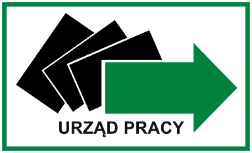 Żnin, dnia ………………………Starosta Żniński za pośrednictwemPowiatowego Urzędu Pracy w Żninie…………………………….....Imię i nazwisko ………………………………..………………………………..Adres zamieszkania………………………………..telefonZa miesiąc ….……………….. 2024 r. z tytułu przejazdu z miejsca zamieszkania do miejsca zatrudnienia, innej pracy zarobkowej, odbywania stażu, przygotowania zawodowego dorosłych, zajęć 
z zakresu poradnictwa zawodowego i powrotu do miejsca zamieszkania poniosłem(am) koszty 
w wysokości ………………….………. zł.Oświadczam, że: Kwota obejmowała koszt przejazdu:        komunikacją publiczną,        własnym środkiem transportu.Za rozliczany miesiąc otrzymałem(am) wynagrodzenie/przychód brutto w wysokości (dot. osób, które podjęły zatrudnienie, inną pracę zarobkową):         przekraczającej 200% minimalnego wynagrodzenia,          nieprzekraczającej 200% minimalnego wynagrodzenia.Pozostaję w zatrudnieniu, wykonuję inną pracę zarobkową, odbywam staż, przygotowanie zawodowe dorosłych*.                                                          			  ....................................................................								      (podpis wnioskodawcy)Załącznik: 1.Zaświadczenie o zatrudnieniu/wykonywaniu innej pracy zarobkowej (dot. osób, które podjęły zatrudnienie, inną pracę zarobkową).* niepotrzebne skreślićWYPEŁNIA POWIATOWY URZĄD PRACY:Rozliczenie kosztów przejazdu:Ilość dni obecności……………………………….Koszt dzienny przejazdu…………………………Naliczona kwota do wypłaty………………………………………….